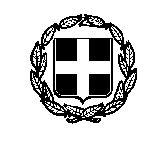 ΕΛΛΗΝΙΚΗ  ΔΗΜΟΚΡΑΤΙΑΥΠΟΥΡΓΕΙΟ ΠΑΙΔΕΙΑΣ ΚΑΙ ΘΡΗΣΚΕΥΜΑΤΩΝΓΕΝΙΚΗ ΓΡΑΜΜΑΤΕΙΑ ΕΠΑΓΓΕΛΜΑΤΙΚΗΣ ΕΚΠΑΙΔΕΥΣΗΣ ΚΑΤΑΡΤΙΣΗΣ ΔΙΑ ΒΙΟΥ ΜΑΘΗΣΗΣ ΚΑΙ ΝΕΟΛΑΙΑΣΔΙΕΥΘΥΝΣΗ ΕΦΑΡΜΟΓΗΣ ΕΠΑΓΓΕΛΜΑΤΙΚΗΣ ΚΑΤΑΡΤΙΣΗΣΔ.ΙΕΚ ΝΙΚΑΙΑΣΔ.Ι.Ε.Κ. ΝΙΚΑΙΑΣ					                    ΝΙΚΑΙΑ…./…./.......ΠΕΤΡΟΥ ΡΑΛΛΗ 182			                                                 ΑΡΙΘΜ.ΠΡΩΤ.:……….ΝΙΚΑΙΑ, Τ.Κ.: 18454					                                  Τηλ.: 210 –4253345 / 210-4253625 e-mail: grammateia@iek-nikaias.att.sch.gr               ieknikaias1@gmail.comΑΙΤΗΣΗ ΓΙΑ ΕΠΑΝΑΠΑΡΑΚΟΛΟΥΘΗΣΗ ΜΑΘΗΜΑΤΩΝ ΣΤΟΙΧΕΙΑ ΑΙΤΟΥΝΤΟΣ(όπως αναγράφονται στην ταυτότητα)ΕΠΩΝΥΜΟ:…………………………ΟΝΟΜΑ:…………………………….ΟΝΟΜΑ ΠΑΤΡΟΣ:…………………..ΟΝΟΜΑ ΜΗΤΡΟΣ:……………………ΗΜΕΡ/ΝΙΑ ΓΕΝΝΗΣΗΣ:………………ΤΗΛΕΦΩΝΟ ΣΤΑΘΕΡΟ:………………..ΤΗΛΕΦΩΝΟ ΚΙΝΗΤΟ:…………………E-mail:……………………………………ΑΡ.ΔΕΛΤΙΟΥ ΤΑΥΤΟΤΗΤΑΣ:…………………………….ΗΜ/ΝΙΑ ΕΚΔΟΣΗΣ:………………………..ΕΚΔΟΥΣΑ ΑΡΧΗ:……………………………ΕΞΑΜΗΝΟ ΚΑΤΑΡΤΙΣΗΣ:………………(1)ΕΙΔΙΚΟΤΗΤΑ:………………………………..ΕΞΑΜΗΝΟ :………………………………(2)Προς το Ι.Ε.Κ. Νίκαιας Με την παρούσα σας παρακαλώ να κάνετε τις απαραίτητες ενέργειες προκειμένου να επαναπαρακολουθήσω τα μαθήματα : Α)………………………………………..Β)………………………………………..Γ)………………………………………..Δ)………………………………………..Ε)………………………………………..στα οποία υστέρησα στο …….. εξάμηνο κατάρτισης της  ειδικότητας...………….………………………………………….στο  Ι.Ε.Κ. Νίκαιας                           ..………………………                           (τόπος ,ημερομηνία)                             Ο/Η αιτ…..και δηλ…..